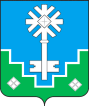 МУНИЦИПАЛЬНОЕ ОБРАЗОВАНИЕ «ГОРОД МИРНЫЙ»МИРНИНСКОГО РАЙОНА РЕСПУБЛИКИ САХА (ЯКУТИЯ)ГОРОДСКОЙ СОВЕТ САХА РЕСПУБЛИКАТЫН МИИРИНЭЙ ОРОЙУОНУН«МИИРИНЭЙ КУОРАТ» МУНИЦИПАЛЬНАЙ ТЭРИЛЛИИ КУОРАТЫН СЭБИЭТЭРЕШЕНИЕБЫhAAРЫЫ18.04.2013			 	                                                                           № III – 5-6 О передаче полномочий по организации ипереработке промышленных отходовЗаслушав и обсудив информацию директора                                                               МКУ «УЖКХ» Е.В.Болдуева, городской Совет                                                                            РЕШИЛ:Обратиться в адрес Главы МО «Мирнинский район» и Мирнинского районного Совета депутатов с предложением передачи полномочий по организации и переработке промышленных отходов муниципальному образованию «Город Мирный» с целью приобретения специализированного оборудования по переработке промышленных отходов, что сможет привести к улучшению экологической обстановки в Мирнинском районе, созданию конкурентной среды  в данной отрасли, повышению авторитета местных властей.Председательгородского Совета                                                                                 О.В. ПутинцеваОГРН 1061433007679; ИНН/КПП 1433021644/143301001678174, г. Мирный, ул. Ленина, 16Телефон (факс): 8-(41136) 3-27-34www.gs.gorodmirny.rue-mail: gorsovet@gorodmirny.ru, mirny-gorsovet@inbox.ru Исх. № _______от _____.04.2013На вх. № ____от «___»_____2012Главе МО «Мирнинский район» И. Р. Султанову Председателю Мирнинского районного Совета депутатов А. В. Харитонову О передаче полномочий по организации и переработке промышленных отходовУважаемый Ильдар Рифович!Уважаемый Аркадий Владимирович!В силу того, что экологические требования с каждым годом становятся жестче и государство всё активнее обращает внимание на проблемы в сфере охраны окружающей среды, определяет и проводит национальную экологическую политику на основе формирования системы непрерывного экологического образования, вследствие чего 2013 год объявлен в России годом экологической культуры. Актуальность поставленных государством для решения социально-экологических задач, призванных соединить общественно-экономические и экологические закономерности развития гражданского общества, характерна и для нашего края. Экономика Мирнинского района представляет собой стабильно развивающуюся территорию с динамикой роста производственной инфраструктуры и характерным набором проблем экономического и социального плана. Уровень технологического развития производственных мощностей действующих предприятий в условиях рыночной экономики не может не отразится на «экологическом здоровье» всего нашего района и каждого жителя в частности. Одной из важнейших экологических проблем, встающей перед нашим местным сообществом, является переработка и уничтожение всё возрастающего количества отходов, производимых самим обществом. Учитывая, что отходы образуются в границах конкретного социально-экономического комплекса, и именно поэтому от того насколько хорошо на местном уровне понимается значимость эффективного решения проблемы утилизации отходов и какие конкретные меры принимаются для снижения нагрузки на окружающую среду, зависит конечный результат: сохранение и поддержание экологического равновесия нашего района. Проблема утилизации производственных отходов является остроактуальной поскольку с увеличением объема отходов от хозяйственной деятельности предприятий, а также ежегодного прироста автомобильного парка, усложнился не только состав отходов, но и качественно изменился уровень их потенциальной опасности. На сегодняшний день разработано несколько подходов к решению этой проблемы – захоронение (складирование), утилизация (сжигание), переработка (рециклинг). Если применение двух первых методов является «дешевым», но имеет серьезный недостаток – неэкологичность, так как прямо воздействует на окружающую среду, то использование «экологичной технологии рециклинга», в условиях отдаленности нашего района от основных транспортных узлов и потенциальных потребителей получаемого в результате переработки продукта, можно с трудом назвать экономически целесообразным и эффективным. В настоящее время на территории г. Мирный действуют только 1 предприятие, специализирующееся на обезвреживании промышленных отходов, - ЗАО «Экология Пром Сервис», которое использует в качестве метода утилизации процесс сжигания, не отвечающий современным требованиям к подходу решения экологических и социально-экономических задач. В связи с чем, в целях достижения эффективности по соотношению «экологичность – экономичность» и определения оптимального метода обезвреживания производственных отходов I – IV классов опасности был проведен комплексный анализ оценки показателей применяемых в стране передовых технологий обезвреживания промышленных отходов и выбран метод, сочетающий процессы сжигания и переработки, на базе использования принципиально нового «экологичного» оборудования, предназначенного для переработки и утилизации всех видов производственных отходов. На базе данного оборудования и имеющихся свободных производственных площадях, в соответствии с  технологической линией, планируется создать мини-комплекс, включающий в себя все стадии производственного процесса: прием отходов, сортировку, временное хранение, переработку и их утилизацию. Хочется отметить, что выбранный в качестве обезвреживания промышленных отходов закрытый метод не имеет аналога на территории Республики Саха (Якутия), в связи с чем Мирнинскому району и г. Мирный представляется возможность стать первыми по организации и осуществлению данного вида деятельности на базе использования современного оборудования экологического назначения и с высокими эксплуатационными качествами. Также в целях привлечения внимания населения к экологическим проблемам и повышения их гражданской ответственности по защите окружающей среды возможно организовать сбор изношенных автошин и отработанных масел от владельцев частных автомобилей на безвозмездной основе. Первоочередной задачей по реализации производства по переработке и утилизации производственных отходов является вложение финансовых средств на приобретение требуемого технологического оборудования, при этом смета капитальных (единовременных) вложений составит 13 102,3 тыс. руб. (с учетом стоимости оборудования, транспортных расходов по доставке до г. Мирный и затратами на производство монтажных и пусконаладочных работ), в т.ч.:Учитывая, что решение экологических проблем включено в перечень вопросов местного значения муниципального района, определяя полномочия в части организации мероприятий межпоселенческого характера по охране окружающей среды и организации утилизации и переработки бытовых и промышленных отходов, просим Вас решить вопрос о передаче полномочий по организации и переработке промышленных отходов в ведение МО «Город Мирный» Мирнинского района РС(Я) с выделением финансовых средств в размере 13 102,3 тыс. руб. на реализацию проекта создания мини-комплекса по переработке и утилизации производственных  отходов на территории города Мирный. Данный проект позволит повысить уровень комфорта  наших граждан и улучшить экологическую обстановку  в городе, и районе в целом, а также повысит авторитет местных властей.Председатель городского Совета                                                                                   О.В. ПутинцеваИсп. Отдел по обеспечению деятельностигородского Совета(41136) 3-27-34Российская ФедерацияРеспублика Саха (Якутия)Муниципальное образование «Город Мирный»              Мирнинского района                                                                                                                         ГОРОДСКОЙ СОВЕТ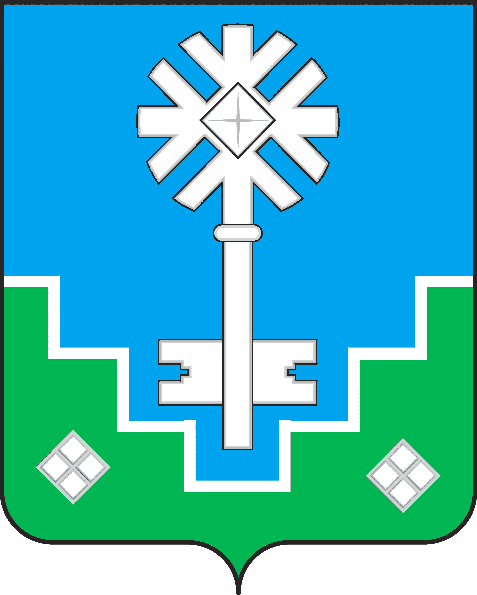 Россия ФедерациятаСаха РеспубликатаМииринэй оройуонун   «Мииринэй куорат»      муниципальнай тэриллии КУОРАТ СЭБИЭТЭ№ п/пНаименованиеСумма, руб.№ п/пНаименованиеСумма, руб.1Станок «ББ – 600» для резки КГШ1 153 000,002Гидравлические ножницы «НС – 600» для измельчения резиносодержащих отходов1 123 000,003Установка «ПИРОТЕКС» для переработки и утилизации резиносодержащих отходов5 755 000,004Установка «Колибри-Дизель-Октан» для переработки и утилизации нефтесодержащих отходов809 000,005Установка УРЛ-2м по обезвреживанию ртутьсодержащих отходов2 898 640,006Установка "Экотром-2"по обезвреживанию и утилизации ртутьсодержащих отходов816 440,007Крематор по сжиганию биологических и прочих отходов547 236,00ИТОГО, в т.ч.:13 102 316,00